E-Mail-Signatur der Westfälischen Hochschule Sehr geehrte Damen und Herren, die nachfolgenden E-Mail-Signaturen sind mit dem Präsidium abgestimmt. Bitte vervollständigen Sie die für Sie zutreffende Signatur mit Ihren individuellen Angaben zu Name, Funktion und Kontaktdaten und mit Ihrer am häufigsten benutzten Grußformel. Zum Einfügen als Standardsignatur beachten Sie dann bitte die weiteren Schritte der WH-Wiki-Anleitung. Bitte verwenden Sie ab sofort für Ihre Mails inklusive der folgenden Signatur die Standardschrift Arial, Schriftgröße 11.(Ihre Grußformel) Vorname Nachname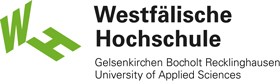 Funktion, Organisationseinheit xxE-Mail: vorname.nachname@w-hs.deTel.  + 49 (Vorwahl ohne Null) xxxx-xxxFax: + 49 (Vorwahl ohne Null) xxxx-xxxWestfälische HochschuleNeidenburger Str. 4345897 Gelsenkirchenwww.w-hs.de(Ihre Grußformel) Vorname NachnameFunktion, Organisationseinheit xxE-Mail: vorname.nachname@w-hs.deTel.  + 49 (Vorwahl ohne Null) xxxx-xxxFax: + 49 (Vorwahl ohne Null) xxxx-xxxWestfälische HochschuleMünsterstr. 26546397 Bocholt www.w-hs.de(Ihre Grußformel) Vorname NachnameFunktion, Organisationseinheit xxE-Mail: vorname.nachname@w-hs.deTel.  + 49 (Vorwahl ohne Null) xxxx-xxxFax: + 49 (Vorwahl ohne Null) xxxx-xxxWestfälische HochschuleAugust-Schmidt-Ring 1045665 Recklinghausenwww.w-hs.de